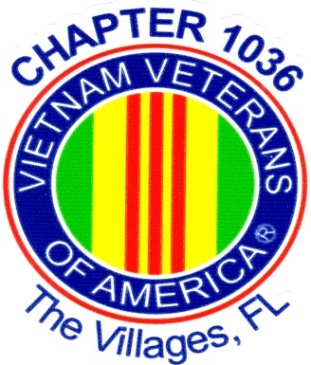 Vietnam Veterans of AmericaChapter 103611th Annual Charity Golf Tournament Monday October 2, 2023Bonifay Country ClubThe Villages, FLCheck-in Starts at 10:00 AMLunch at 11:00 Noon at Bonifay RestaurantWave Start - 12:45 PM ShotgunRegistration $100 per PlayerTeam Captain: 							Golf Id # 			Phone: 					 Email: 						Player 2:   								Golf Id # 			Player 3:   								Golf Id # 			Player 4:   								Golf Id # 			Will you need a rental cart?  Yes 		 No 		Cancellation and Payment Information:If golf scramble is cancelled due to weather or other events, all prizes will be distributed at a drawing at our General Membership Meeting on 
November 7, 2023 at Lake Miona Rec Center.  After September 30th entry fee is non-refundable.Make Checks Payable to “Bonifay Country Club” - Return this completed form and check to the Bonifay Country Club Pro-Shop.(1033 Pinellas Pl, The Villages, FL 32163) Registration Starts on August 1, 2023For additional information please contact Bob Alt at bob.alt@vva1036.org , phone contact (608) 354-2474.Please visit our web-site at www.vva1036.org